                 PRANZO IN TRE LINGUE PER RAGAZZI ANNI 11/15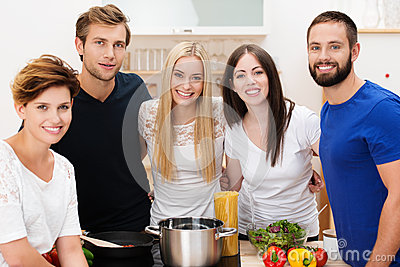 Nella splendida cornice della CASA DI ELISA in collaborazione con insegnanti di lingue straniere e madrelingua inglese, un'occasione speciale per imparare e impratichirsi in ben tre diverse lingue. 

Dalle 11.00 alle 13.00 di sabato 12 novembre si PRANZA e chiacchiera in inglese, tedesco e spagnolo con tre insegnanti esperti messi a disposizione dalla CASA DI ELISA.
L'evento lancio sarà a partecipazione aperta per una cifra contenuta di sole €10,00 e rappresenterà il momento per conoscere l'iniziativa e raccogliere le adesioni e le iscrizioni.
I sabato seguenti invece con un minimo di 5 partecipanti ed un massimo di 12, inizieranno da gennaio 2017; PRANZI IN LINGUA ALLA CASA DI ELISA, un ciclo di momenti informali in cui chiacchierare davanti a una speciale colazione preparata e servita nel giardino o all’interno della CASA, che ora è un'esplosione di fiori e meraviglia.

Il costo dei successivi incontri sarà di 20 € per un'ora di laboratorio, comprensivo anche di un SOBRIO PRANZO CHE SI PREPARERA’ INSIEME, modalità anche questa per apprendere lavorando direttamente a contatto con gli insegnanti.
PER INFORMAZIONI E/O PRENOTAZIONI SCRIVERE A INFO@LACASADIELISA.IT                                                                                                                                           Elisa Bergamini